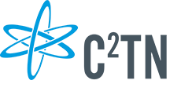 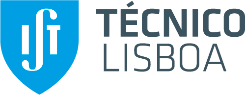 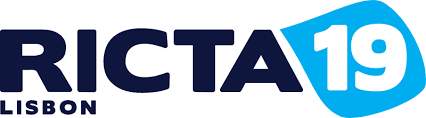 REGISTRATION FORMRegistration type:                 Regular		 Postdoc (until 5 years after PhD)		 StudentIDENTIFICATION		Billing purposes (fill if needed):Paying Entity Information (for billing purposes):All attendees must register for the conference, including authors presenting communications, chairpersons, members of the scientific committee and organizers.  Method of Payment:Participating name: VAT: Accompanying person: VAT: Institution: Institution: E-mail: E-mail: Entity name: VAT: Mailing address: Telephone number: Telephone number: Fax number (country - area – number): Fax number (country - area – number): Early registration(before May 24, 2019)Late registration(after May 24, 2019)On site Regular250 €*300 €*400 € Postdoc (until 5 years after PhD)180 €*220 €*320 € Student150 €*200 €*300 € Conference dinner40 €40 €40 €* Includes the conference dinner.Total Amount (€): Bank Transfer to BPI – Banco Português Investimento, IBAN: PT50 0010 0000 4811 9570 0013 4Swift Code: BBPIPTPL               Reference: RICTA19               IST Vat Registration no. PT 501 507 930 Cash accepted at the registration desk (on site payment)Note: •All payments must be made in EURO. Cheques are not accepted.•Please identify clearly your name on the bank transfer and the RICTA19 reference.•Please send a copy of the bank receipt to the address below.•All transaction charges should be paid by the originator.Date:Signature:E-mail this form with payment to: ricta2019@ctn.tecnico.ulisboa.ptRICTA2019Centro de Ciências e Tecnologias NuclearesInstituto Superior Técnico, Universidade de Lisboa Estrada Nacional 10 (km 139.7), 2695-066 Bobadela LRS, Portugal                                                                                                               E-mail this form with payment to: ricta2019@ctn.tecnico.ulisboa.ptRICTA2019Centro de Ciências e Tecnologias NuclearesInstituto Superior Técnico, Universidade de Lisboa Estrada Nacional 10 (km 139.7), 2695-066 Bobadela LRS, Portugal                                                                                                                                  Fax: +351-21-994 6016                   Phone: +351-21-994 6124                   Fax: +351-21-994 6016                   Phone: +351-21-994 6124